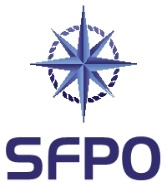 www.sfpo.se				Göteborg den 16 juni 2021				registrator@naturvardsverket.seSamråd om förslag till nya skyddade marina områden för Danmarks havsområde i Nordsjön och Östersjön i enlighet med Esbokonventionens protokoll (ärendenr NV-07448-20)Sveriges Fiskares PO (SFPO) företräder cirka 250 fiskefartyg som är verksamma inom det demersala fisket. Våra medlemmar bedriver fiske på naturens och förvaltarens villkor. Vi har medlemmar längs hela den svenska kusten, från Strömstad till Kalix. SFPO står för ett långsiktigt hållbart fiske och våra medlemmar är bland de bästa när det handlar om skonsamhet, selektivitet och kvalité. SFPO tackar för möjligheten att få lämna synpunkter i rubricerat samråd.Danska Miljöministeriet har presenterat förslag till nya skyddade havsstrategiområden i Nordsjön och Östersjön omkring Bornholm. Det är tillsammans 13 nya områden varav 12 anges som strikt skyddade. Inom alla utpekande områden föreslås exempelvis förbud mot bottensläpande fiskeredskap, medan det i de strikt skyddade områdena föreslås förbud mot allt slags fiske. De skyddade områdena omfattar 4 301 km2 vilket motsvarar 4,1 % av Danmarks havsareal. Naturvårdsverket önskar eventuella synpunkter på Danmarks förslag till skyddade marina områden för att samlat svara Danmark. Danmark har särskilt efterfrågat svar på hur förslaget kan påverka miljön i Sverige och på den miljökonsekvensbeskrivning som ingår i förslaget. Danmark efterfrågar särskilt om Sverige anser att det kan behövas fortsatt samråd kring förslaget.SFPO konstaterar att verkligheten nu är som den är: vi leder av komplexa miljöproblem, som fordrar riktiga och bra lösningar, men i stället väljer man att ytterligare reglera yrkesfisket, för det är en enkel och billig lösning för alla utom fisket. Fisket är inte orsaken till de komplexa miljöproblemen (och ytterligare reglering av yrkesfisket kommer inte att leda till att miljöproblemen löses), fisket är ett offer som lider skada av de komplexa miljöproblemen. Situationen blir nästintill paradoxal när lagstiftaren i form av EU och medlemsstaterna väljer att ytterligare reglera yrkesfisket för att lösa de komplexa miljöproblem som fisket inte orsakat, men lider av. Det som till syvende och sist drabbas negativt är produktionen av marina livsmedel. I Miljöministeriets miljörapport ”Nye beskyttede havstrategiområder i Nordsøen og Østersøen omkring Bornholm” (mars 2021) beskrivs yrkesfisket med bottentrål som ”væsentlig forstyrrelse af havbunden”. Vi delar inte denna verklighetsbeskrivning, utan anser att påverkan är marginell och jämförbar med effekterna av en storm (eller en bondes bruk av en åker) – härutöver sker inte fiske överallt. Debatten om negativa effekter av bottentrålning saknar dessvärre proportioner. Yrkesfiske är en utrymmeskrävande livsmedelsproduktion, som förutsätter att fiske kan ske på bra fiskeplatser. Konkurrensen om utrymme i våra hav ökar och utöver skyddade marina områden drabbas yrkesfisket av de storskaliga planer som nu är på bordet vad gäller marina vindkraftsparker.  Ett ytterligare problem för yrkesfisket kommer i framtiden att vara att ha bra fiskeplatser att bedriva fiske på. För de yrkesfiskare som bedriver fiske i de nu förslagna områdena handlar det om att finna alternativa fiskeplatser för att kunna fortsätta fiska. Risken för utrymmesbrist börjar bli påtaglig till följd av utvecklingen.  SFPO har regelbunden dialog med Danmarks Fiskeriförening PO (DFPO) och vi delar i all väsentlighet deras synpunkter på förslaget till nya skyddade marina områden för Danmarks havsområde i Nordsjön och Östersjön. SVERIGES FISKARES POPeter Ronelöv Olsson			Fredrik LindbergOrdförande				Ombudsman